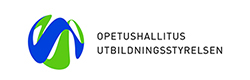 Opettajan lausunto opiskelijan kielitaidosta 2020Suomen kielen ja kulttuurin kesäkurssit_______________________________________________________________________________________1. Opettajan tiedotYliopisto ja laitosOpettajan nimiOpettajan sähköpostiosoite_______________________________________________________________________________________2. Kesäkurssihakijan nimi ja suosittamasi kurssiOpiskelijan nimiMitä kurssia suositat opiskelijalle?Miksi juuri tämä kurssi olisi hänelle sopiva?Miksi suositat, että opiskelija valittaisiin kurssille tänä vuonna?
Voit valita useamman vaihtoehdon. Palkinto ahkeruudesta ja hyvästä opintomenestyksestä. Ei kovin hyvä opiskelumenestys, tarvitsee lisäharjoitusta. Tarvitsee rohkaisua suomen kielen käyttämiseen. Kannustaisi opiskelijaa jatkamaan suomen kielen opiskelua. Ei ole koskaan käynyt Suomessa. Ei ole koskaan ollut Opetushallituksen kesäkurssilla. Ei ole vielä suorittanut pakollista kieliharjoittelua Suomessa (jos sellainen vaaditaan). On valmistumassa, viimeinen mahdollisuus osallistua kesäkurssille. Muu syy, kerro tarkemmin:      _______________________________________________________________________________________3. Kesäkurssihakijan Suomen kielen ja kulttuurin opinnotMontako vuotta hakija on opiskellut suomen kieltä yliopistossasi? Kuinka monta tuntia viikossa opiskelijalla on Suomen kielen ja kulttuurin opintoja?Syksyllä 2019:      Keväällä 2020:      Mitä kielioppiasioita hakijalle on opetettu? VerbityypitTaivutus:  aktiivi,  passiivi Aikamuodot:  preesens,   imperfekti,   perfekti,   pluskvamperfektiTapaluokat:  imperatiivi,   konditionaali NominityypitTaivutus:  yksikkö,   monikko,   myös i-monikkoSijamuodot:  yksikön genetiivi,   monikon genetiivi,  yksikön partitiivi,  monikon partitiivi,   sisäpaikallissijat,   ulkopaikallissijat,  muita sijamuotoja, mitä:       III infinitiivi lausetyypit lauseenvastikkeet omistusliitteet verbaalisubstantiivimuut käsitellyt kielioppiasiat:      Mitä kielioppiasioita hakijalle vielä opetetaan kesään 2020 mennessä?Miten eri kielitaidon osa-alueet painottuvat opetuksessa? Mitä opetetaan eniten, mitä vähiten?Kuuntelu      Puhuminen ja keskustelu      Lukeminen      Kirjoittaminen      Rakenteet      Sanasto      Opiskelijan aiemmat kirjallisuuden opinnot
Täytä tämä kohta vain, jos opiskelija hakee suomalaisen nykykirjallisuuden kurssille._______________________________________________________________________________________4. Arvio hakijan suomen kielen taidostaMiten kyseinen hakija hallitsee opetetut kielioppiasiat ja sanaston?Arvioi opiskelijan taso eurooppalaisen tason itsearviointilokerikon perusteella:
http://europass.cedefop.europa.eu/fi/resources/european-language-levels-cefrKuullun ymmärtäminen	 A1      A2      B1      B2      C1      C2Luetun ymmärtäminen	 A1      A2      B1      B2      C1      C2Puhuminen ja keskustelu	 A1      A2      B1      B2      C1      C2Kirjoittaminen		 A1      A2      B1      B2      C1      C2_______________________________________________________________________________________5. Lisätietoja hakijasta_______________________________________________________________________________________Lähetä lausunto sähköpostitse osoitteeseen suomenkesakurssit@oph.fi viimeistään 1.3.2020.